企业简易注销一、适用情形1、领取营业执照后未开展经营活动的。（未开业的）2、申请注销登记前未发生债权债务的。3、已将债权债务清算完结的。（无债权债务的）4、被人民法院强制清算或裁定破产的。二、适用4种企业类型1、有限责任公司。2、非公司企业法人。3、个人独资企业4、合伙企业三、不适用简易注销情形1、涉及国家规定实施准入特别管理措施的外商投资企业。2、被列入企业经营异常名录或严重违法失信企业名单的。3、存在股权（投资权益）被冻结的、出质或动产抵押等情形的。4、有正在被立案调查或采取行政强制、司法协助、被予以行政处罚等情形的。5、企业所属的非法人分支机构未办理注销登记的。6、曾被终止过简易注销程序的。7、法律、行政法规或国务院决定规定在注销前需经批准的。8、不适用简易注销程序的其它情形。企业简易注销的提交材料规范1.《企业注销登记申请书》。2、《简易注销全体投资人承诺书》3、已领取纸质版营业执照的缴回营业执照正、副本。网上简易注销公告填报流程第1步：国家企业信用信息公示系统（江苏）-首页，选择“企业信息填报”，通过企业账户登陆第2步：进入填报页面，选择“注销公告填报”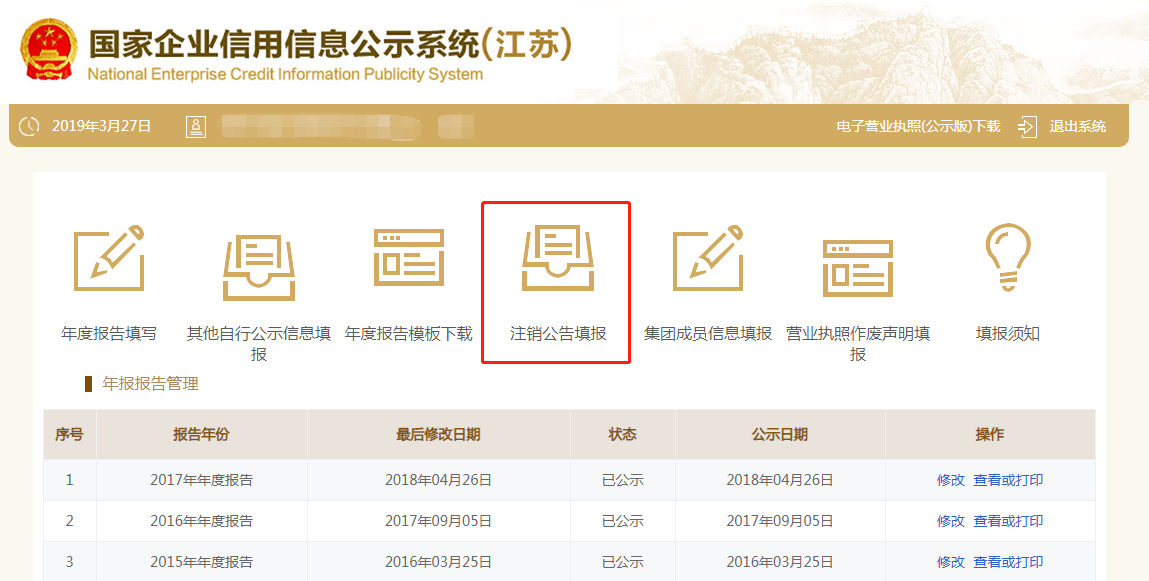 第3步：选择简易注销公告填报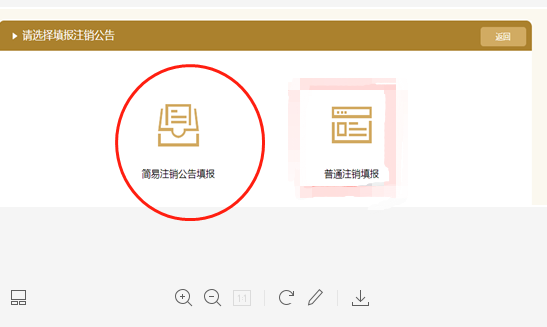 第4步：将填写好的，且全体投资人签字或盖章后，将《全体投资人承诺书》拍照成照片或扫描成图片，以JPG的格式上传（后附《全体投资人承诺书》文本）1、公告期45天为45个自然日。无论公告期内是否有异议，45天（自然日）公告期不中断；公告期结束后，企业才可以向登记部门提交简易注销申请；   企业应当在公告期结束后30天（自然日）内向登记部门正式提交简易注销申请；逾期未申请者，此次简易注销无效，且不能再次申请简易注销。（2）企业所提供材料应当真实有效，如有虚假，此次注销将被撤销或驳回，并且不能再次申请简易注销；每个企业只能有一次简易注销。办理地点内资企业1) 按照市场主体住所（经营场所）所属镇（区）办理： ——太湖新城（松陵镇）为民服务中心综合窗口（东太湖大道1299号东太湖大厦裙楼一楼）0512-60900108；——吴江经济技术开发区行政审批局市场准入窗口（开发区云梨路1688号）0512-63960855；——平望镇行政审批局综合窗口（平望镇西新街8号政府院内西侧）0512-63662927；——震泽镇为民服务中心综合窗口（震泽镇十字漾路）0512-63976316；——七都镇为民服务中心综合窗口（七都镇七都大道2088号）0512-63182601；——盛泽镇行政服务局市场准入窗口（盛泽镇舜湖西路2099号）0512-63959352；——汾湖高新区（黎里镇）为民服务中心综合窗口（芦莘大道1118号农商行大楼1楼）0512-63916812；——桃源镇为民服务中心综合窗口（华盛大道306号）0512-63851035。2) 工作日周一至周五上午9:00～11:30，下午13:00～17:00。外资企业到吴江区松陵镇开平路998号吴江政务服务中心市场准入区，电话63982354、63982357简易注销全体投资人承诺书现向登记机关申请                          （企业名称）的简易注销登记，并郑重承诺：本企业申请注销登记前未发生债权债务/已将债权债务清算完结，不存在未结清清算费用、职工工资、社会保险费用、法定补偿金和未交清的应缴纳税款及其他未了结事务，清算工作已全面完结。本企业承诺申请注销登记时不存在以下情形：涉及国家规定实施准入特别管理措施的外商投资企业；被列入企业经营异常名录或严重违法失信企业名单的；存在股权（投资权益）被冻结、出质或动产抵押等情形；有正在被立案调查或采取行政强制、司法协助、被予以行政处罚等情形的；企业所属的非法人分支机构未办理注销登记的；曾被终止简易注销程序的；法律、行政法规或者国务院决定规定在注销登记前需经批准的；不适用企业简易注销登记的其他情形。本企业全体投资人对以上承诺的真实性负责，如果违法失信，则由全体投资人承担相应的法律后果和责任，并自愿接受相关行政执法部门的约束和惩戒。全体投资人签字（盖章）：年    月    日企业注销登记申请书注：1、已清算的公司、非公司外资企业、合伙企业由清算组负责人（清算人）签字,个人独资企业由投资人或清算人签字；2、非公司企业法人和因合并或分立未清算的公司、非公司外资企业由法定代表人签字； 3、申请简易注销的公司、非公司企业法人、非公司外资企业由法定代表人签字，合伙企业由执行事务合伙人（含委派代表）签字，个人独资企业由投资人签字；4、破产程序终结的由破产管理人签字。□基本信息（必填项）□基本信息（必填项）□基本信息（必填项）□基本信息（必填项）□基本信息（必填项）□基本信息（必填项）□基本信息（必填项）□基本信息（必填项）□基本信息（必填项）名    称统一社会信用代码统一社会信用代码□一般注销原因（仅限一般注销登记,根据企业类型勾选）□一般注销原因（仅限一般注销登记,根据企业类型勾选）□一般注销原因（仅限一般注销登记,根据企业类型勾选）□一般注销原因（仅限一般注销登记,根据企业类型勾选）□一般注销原因（仅限一般注销登记,根据企业类型勾选）□一般注销原因（仅限一般注销登记,根据企业类型勾选）□一般注销原因（仅限一般注销登记,根据企业类型勾选）□一般注销原因（仅限一般注销登记,根据企业类型勾选）□一般注销原因（仅限一般注销登记,根据企业类型勾选）□有限责任公司及股份有限公司□ 公司章程规定的营业期限届满或其他解散事由出现。□ 股东决定、股东会、股东大会、外商投资公司的董事会决议解散。□ 因公司合并或者分立需要解散。□ 依法被吊销营业执照、责令关闭或者被撤销。□ 人民法院依法予以解散。□ 公司被依法宣告破产。□ 法律、行政法规规定的其它情形                          。□ 公司章程规定的营业期限届满或其他解散事由出现。□ 股东决定、股东会、股东大会、外商投资公司的董事会决议解散。□ 因公司合并或者分立需要解散。□ 依法被吊销营业执照、责令关闭或者被撤销。□ 人民法院依法予以解散。□ 公司被依法宣告破产。□ 法律、行政法规规定的其它情形                          。□ 公司章程规定的营业期限届满或其他解散事由出现。□ 股东决定、股东会、股东大会、外商投资公司的董事会决议解散。□ 因公司合并或者分立需要解散。□ 依法被吊销营业执照、责令关闭或者被撤销。□ 人民法院依法予以解散。□ 公司被依法宣告破产。□ 法律、行政法规规定的其它情形                          。□ 公司章程规定的营业期限届满或其他解散事由出现。□ 股东决定、股东会、股东大会、外商投资公司的董事会决议解散。□ 因公司合并或者分立需要解散。□ 依法被吊销营业执照、责令关闭或者被撤销。□ 人民法院依法予以解散。□ 公司被依法宣告破产。□ 法律、行政法规规定的其它情形                          。□ 公司章程规定的营业期限届满或其他解散事由出现。□ 股东决定、股东会、股东大会、外商投资公司的董事会决议解散。□ 因公司合并或者分立需要解散。□ 依法被吊销营业执照、责令关闭或者被撤销。□ 人民法院依法予以解散。□ 公司被依法宣告破产。□ 法律、行政法规规定的其它情形                          。□ 公司章程规定的营业期限届满或其他解散事由出现。□ 股东决定、股东会、股东大会、外商投资公司的董事会决议解散。□ 因公司合并或者分立需要解散。□ 依法被吊销营业执照、责令关闭或者被撤销。□ 人民法院依法予以解散。□ 公司被依法宣告破产。□ 法律、行政法规规定的其它情形                          。□ 公司章程规定的营业期限届满或其他解散事由出现。□ 股东决定、股东会、股东大会、外商投资公司的董事会决议解散。□ 因公司合并或者分立需要解散。□ 依法被吊销营业执照、责令关闭或者被撤销。□ 人民法院依法予以解散。□ 公司被依法宣告破产。□ 法律、行政法规规定的其它情形                          。□ 公司章程规定的营业期限届满或其他解散事由出现。□ 股东决定、股东会、股东大会、外商投资公司的董事会决议解散。□ 因公司合并或者分立需要解散。□ 依法被吊销营业执照、责令关闭或者被撤销。□ 人民法院依法予以解散。□ 公司被依法宣告破产。□ 法律、行政法规规定的其它情形                          。□非公司企业法人□ 企业法人歇业。□ 依法被吊销营业执照、责令关闭或者被撤销。□ 人民法院宣告破产。□ 因合并而终止。□ 法律、行政法规规定的其它情形__________________________。                          □ 企业法人歇业。□ 依法被吊销营业执照、责令关闭或者被撤销。□ 人民法院宣告破产。□ 因合并而终止。□ 法律、行政法规规定的其它情形__________________________。                          □ 企业法人歇业。□ 依法被吊销营业执照、责令关闭或者被撤销。□ 人民法院宣告破产。□ 因合并而终止。□ 法律、行政法规规定的其它情形__________________________。                          □ 企业法人歇业。□ 依法被吊销营业执照、责令关闭或者被撤销。□ 人民法院宣告破产。□ 因合并而终止。□ 法律、行政法规规定的其它情形__________________________。                          □ 企业法人歇业。□ 依法被吊销营业执照、责令关闭或者被撤销。□ 人民法院宣告破产。□ 因合并而终止。□ 法律、行政法规规定的其它情形__________________________。                          □ 企业法人歇业。□ 依法被吊销营业执照、责令关闭或者被撤销。□ 人民法院宣告破产。□ 因合并而终止。□ 法律、行政法规规定的其它情形__________________________。                          □ 企业法人歇业。□ 依法被吊销营业执照、责令关闭或者被撤销。□ 人民法院宣告破产。□ 因合并而终止。□ 法律、行政法规规定的其它情形__________________________。                          □ 企业法人歇业。□ 依法被吊销营业执照、责令关闭或者被撤销。□ 人民法院宣告破产。□ 因合并而终止。□ 法律、行政法规规定的其它情形__________________________。                          □合伙企业□合伙期限届满，合伙人决定不再经营。□合伙协议约定的解散事由出现。□全体合伙人决定解散。□合伙人已不具备法定人数满三十天。□合伙协议约定的合伙目的已经实现或者无法实现。□依法被吊销营业执照、责令关闭或者被撤销。□ 法律、行政法规规定的其它原因__________________________。                          □合伙期限届满，合伙人决定不再经营。□合伙协议约定的解散事由出现。□全体合伙人决定解散。□合伙人已不具备法定人数满三十天。□合伙协议约定的合伙目的已经实现或者无法实现。□依法被吊销营业执照、责令关闭或者被撤销。□ 法律、行政法规规定的其它原因__________________________。                          □合伙期限届满，合伙人决定不再经营。□合伙协议约定的解散事由出现。□全体合伙人决定解散。□合伙人已不具备法定人数满三十天。□合伙协议约定的合伙目的已经实现或者无法实现。□依法被吊销营业执照、责令关闭或者被撤销。□ 法律、行政法规规定的其它原因__________________________。                          □合伙期限届满，合伙人决定不再经营。□合伙协议约定的解散事由出现。□全体合伙人决定解散。□合伙人已不具备法定人数满三十天。□合伙协议约定的合伙目的已经实现或者无法实现。□依法被吊销营业执照、责令关闭或者被撤销。□ 法律、行政法规规定的其它原因__________________________。                          □合伙期限届满，合伙人决定不再经营。□合伙协议约定的解散事由出现。□全体合伙人决定解散。□合伙人已不具备法定人数满三十天。□合伙协议约定的合伙目的已经实现或者无法实现。□依法被吊销营业执照、责令关闭或者被撤销。□ 法律、行政法规规定的其它原因__________________________。                          □合伙期限届满，合伙人决定不再经营。□合伙协议约定的解散事由出现。□全体合伙人决定解散。□合伙人已不具备法定人数满三十天。□合伙协议约定的合伙目的已经实现或者无法实现。□依法被吊销营业执照、责令关闭或者被撤销。□ 法律、行政法规规定的其它原因__________________________。                          □合伙期限届满，合伙人决定不再经营。□合伙协议约定的解散事由出现。□全体合伙人决定解散。□合伙人已不具备法定人数满三十天。□合伙协议约定的合伙目的已经实现或者无法实现。□依法被吊销营业执照、责令关闭或者被撤销。□ 法律、行政法规规定的其它原因__________________________。                          □合伙期限届满，合伙人决定不再经营。□合伙协议约定的解散事由出现。□全体合伙人决定解散。□合伙人已不具备法定人数满三十天。□合伙协议约定的合伙目的已经实现或者无法实现。□依法被吊销营业执照、责令关闭或者被撤销。□ 法律、行政法规规定的其它原因__________________________。                          □个人独资企业□投资人决定解散。□投资人死亡或者被宣告死亡，无继承人或者继承人决定放弃继承。□被依法吊销营业执照。□法律、行政法规规定的其他情形___________________________。                           □投资人决定解散。□投资人死亡或者被宣告死亡，无继承人或者继承人决定放弃继承。□被依法吊销营业执照。□法律、行政法规规定的其他情形___________________________。                           □投资人决定解散。□投资人死亡或者被宣告死亡，无继承人或者继承人决定放弃继承。□被依法吊销营业执照。□法律、行政法规规定的其他情形___________________________。                           □投资人决定解散。□投资人死亡或者被宣告死亡，无继承人或者继承人决定放弃继承。□被依法吊销营业执照。□法律、行政法规规定的其他情形___________________________。                           □投资人决定解散。□投资人死亡或者被宣告死亡，无继承人或者继承人决定放弃继承。□被依法吊销营业执照。□法律、行政法规规定的其他情形___________________________。                           □投资人决定解散。□投资人死亡或者被宣告死亡，无继承人或者继承人决定放弃继承。□被依法吊销营业执照。□法律、行政法规规定的其他情形___________________________。                           □投资人决定解散。□投资人死亡或者被宣告死亡，无继承人或者继承人决定放弃继承。□被依法吊销营业执照。□法律、行政法规规定的其他情形___________________________。                           □投资人决定解散。□投资人死亡或者被宣告死亡，无继承人或者继承人决定放弃继承。□被依法吊销营业执照。□法律、行政法规规定的其他情形___________________________。                           □一般注销（仅限一般注销登记填写）□一般注销（仅限一般注销登记填写）□一般注销（仅限一般注销登记填写）□一般注销（仅限一般注销登记填写）□一般注销（仅限一般注销登记填写）□一般注销（仅限一般注销登记填写）□一般注销（仅限一般注销登记填写）□一般注销（仅限一般注销登记填写）□一般注销（仅限一般注销登记填写）公告情况(内资非公司企业法人、个人独资企业无须填写)公告情况(内资非公司企业法人、个人独资企业无须填写)公告情况(内资非公司企业法人、个人独资企业无须填写)公告情况(内资非公司企业法人、个人独资企业无须填写)公告报纸名称：               公告日期:公告报纸名称：               公告日期:公告报纸名称：               公告日期:公告报纸名称：               公告日期:公告报纸名称：               公告日期:分公司（分支机构）注销登记情况分公司（分支机构）注销登记情况分公司（分支机构）注销登记情况分公司（分支机构）注销登记情况  □ 已注销完毕                □ 无分公司（无分支机构）  □ 已注销完毕                □ 无分公司（无分支机构）  □ 已注销完毕                □ 无分公司（无分支机构）  □ 已注销完毕                □ 无分公司（无分支机构）  □ 已注销完毕                □ 无分公司（无分支机构）注：1、本申请书适用于公司、非公司企业法人、合伙企业（以上类型包含内资和外资）、个人独资企业办理注销登记。2、申请书应当使用A4纸。依本表打印生成的，使用黑色墨水钢笔或签字笔签署；手工填写的，使用黑色墨水钢笔或签字笔工整填写、签署。注：1、本申请书适用于公司、非公司企业法人、合伙企业（以上类型包含内资和外资）、个人独资企业办理注销登记。2、申请书应当使用A4纸。依本表打印生成的，使用黑色墨水钢笔或签字笔签署；手工填写的，使用黑色墨水钢笔或签字笔工整填写、签署。注：1、本申请书适用于公司、非公司企业法人、合伙企业（以上类型包含内资和外资）、个人独资企业办理注销登记。2、申请书应当使用A4纸。依本表打印生成的，使用黑色墨水钢笔或签字笔签署；手工填写的，使用黑色墨水钢笔或签字笔工整填写、签署。注：1、本申请书适用于公司、非公司企业法人、合伙企业（以上类型包含内资和外资）、个人独资企业办理注销登记。2、申请书应当使用A4纸。依本表打印生成的，使用黑色墨水钢笔或签字笔签署；手工填写的，使用黑色墨水钢笔或签字笔工整填写、签署。注：1、本申请书适用于公司、非公司企业法人、合伙企业（以上类型包含内资和外资）、个人独资企业办理注销登记。2、申请书应当使用A4纸。依本表打印生成的，使用黑色墨水钢笔或签字笔签署；手工填写的，使用黑色墨水钢笔或签字笔工整填写、签署。注：1、本申请书适用于公司、非公司企业法人、合伙企业（以上类型包含内资和外资）、个人独资企业办理注销登记。2、申请书应当使用A4纸。依本表打印生成的，使用黑色墨水钢笔或签字笔签署；手工填写的，使用黑色墨水钢笔或签字笔工整填写、签署。注：1、本申请书适用于公司、非公司企业法人、合伙企业（以上类型包含内资和外资）、个人独资企业办理注销登记。2、申请书应当使用A4纸。依本表打印生成的，使用黑色墨水钢笔或签字笔签署；手工填写的，使用黑色墨水钢笔或签字笔工整填写、签署。注：1、本申请书适用于公司、非公司企业法人、合伙企业（以上类型包含内资和外资）、个人独资企业办理注销登记。2、申请书应当使用A4纸。依本表打印生成的，使用黑色墨水钢笔或签字笔签署；手工填写的，使用黑色墨水钢笔或签字笔工整填写、签署。注：1、本申请书适用于公司、非公司企业法人、合伙企业（以上类型包含内资和外资）、个人独资企业办理注销登记。2、申请书应当使用A4纸。依本表打印生成的，使用黑色墨水钢笔或签字笔签署；手工填写的，使用黑色墨水钢笔或签字笔工整填写、签署。债权债务清理情况债权债务清理情况债权债务清理情况债权债务清理情况  □ 已清理完毕                □ 无债权债务  □ 已清理完毕                □ 无债权债务  □ 已清理完毕                □ 无债权债务  □ 已清理完毕                □ 无债权债务  □ 已清理完毕                □ 无债权债务清税情况清税情况清税情况清税情况  □ 已清理完毕                □ 未涉及纳税义务  □ 已清理完毕                □ 未涉及纳税义务  □ 已清理完毕                □ 未涉及纳税义务  □ 已清理完毕                □ 未涉及纳税义务  □ 已清理完毕                □ 未涉及纳税义务对外投资清理情况对外投资清理情况对外投资清理情况对外投资清理情况  □ 已清理完毕                □ 无对外投资  □ 已清理完毕                □ 无对外投资  □ 已清理完毕                □ 无对外投资  □ 已清理完毕                □ 无对外投资  □ 已清理完毕                □ 无对外投资海关手续清缴情况（仅限外资企业、外商投资合伙企业填写）海关手续清缴情况（仅限外资企业、外商投资合伙企业填写）海关手续清缴情况（仅限外资企业、外商投资合伙企业填写）海关手续清缴情况（仅限外资企业、外商投资合伙企业填写）□ 已清理完毕                □ 未涉及海关事务□ 已清理完毕                □ 未涉及海关事务□ 已清理完毕                □ 未涉及海关事务□ 已清理完毕                □ 未涉及海关事务□ 已清理完毕                □ 未涉及海关事务清算组(人)/清算委员会备案通知书文号清算组(人)/清算委员会备案通知书文号清算组(人)/清算委员会备案通知书文号清算组(人)/清算委员会备案通知书文号批准证书缴销情况(仅限外资企业填写)批准证书缴销情况(仅限外资企业填写)批准证书缴销情况(仅限外资企业填写)批准证书缴销情况(仅限外资企业填写)□批准证书已缴销完毕         □不涉及批准证书□批准证书已缴销完毕         □不涉及批准证书□批准证书已缴销完毕         □不涉及批准证书□批准证书已缴销完毕         □不涉及批准证书□批准证书已缴销完毕         □不涉及批准证书批准（决定）机关（仅限批准的外商投资合伙企业填写）批准（决定）机关（仅限批准的外商投资合伙企业填写）批准（决定）机关（仅限批准的外商投资合伙企业填写）批准（决定）机关（仅限批准的外商投资合伙企业填写）批准（决定）文号（仅限批准的外商投资合伙企业填写）批准（决定）文号（仅限批准的外商投资合伙企业填写）批准（决定）文号（仅限批准的外商投资合伙企业填写）批准（决定）文号（仅限批准的外商投资合伙企业填写）经济性质（仅限非公司企业法人填写）经济性质（仅限非公司企业法人填写）经济性质（仅限非公司企业法人填写）经济性质（仅限非公司企业法人填写）□全民所有制         □集体所有制          □联营□其他                        □全民所有制         □集体所有制          □联营□其他                        □全民所有制         □集体所有制          □联营□其他                        □全民所有制         □集体所有制          □联营□其他                        □全民所有制         □集体所有制          □联营□其他                        主管部门（出资人）（仅限非公司企业法人填写）主管部门（出资人）（仅限非公司企业法人填写）主管部门（出资人）（仅限非公司企业法人填写）主管部门（出资人）（仅限非公司企业法人填写）缴回公章情况（仅限非公司企业法人填写）缴回公章情况（仅限非公司企业法人填写）缴回公章情况（仅限非公司企业法人填写）缴回公章情况（仅限非公司企业法人填写）□ 已缴回登记机关               □ 已缴回公安机关□ 已缴回其他部门                                 □ 已缴回登记机关               □ 已缴回公安机关□ 已缴回其他部门                                 □ 已缴回登记机关               □ 已缴回公安机关□ 已缴回其他部门                                 □ 已缴回登记机关               □ 已缴回公安机关□ 已缴回其他部门                                 □ 已缴回登记机关               □ 已缴回公安机关□ 已缴回其他部门                                 □简易注销（仅限简易注销登记填写）□简易注销（仅限简易注销登记填写）□简易注销（仅限简易注销登记填写）□简易注销（仅限简易注销登记填写）□简易注销（仅限简易注销登记填写）□简易注销（仅限简易注销登记填写）□简易注销（仅限简易注销登记填写）□简易注销（仅限简易注销登记填写）□简易注销（仅限简易注销登记填写）企业类型企业类型□有限责任公司    □非公司企业法人    □个人独资企业    □合伙企业□有限责任公司    □非公司企业法人    □个人独资企业    □合伙企业□有限责任公司    □非公司企业法人    □个人独资企业    □合伙企业□有限责任公司    □非公司企业法人    □个人独资企业    □合伙企业□有限责任公司    □非公司企业法人    □个人独资企业    □合伙企业□有限责任公司    □非公司企业法人    □个人独资企业    □合伙企业□有限责任公司    □非公司企业法人    □个人独资企业    □合伙企业国家企业信用信息公示系统公告日期国家企业信用信息公示系统公告日期适用情形适用情形□未开业□未开业□未发生债权债务      □债权债务已清算完结□未发生债权债务      □债权债务已清算完结□未发生债权债务      □债权债务已清算完结□未发生债权债务      □债权债务已清算完结□未发生债权债务      □债权债务已清算完结适用情形适用情形□无债权债务□无债权债务□未发生债权债务      □债权债务已清算完结□未发生债权债务      □债权债务已清算完结□未发生债权债务      □债权债务已清算完结□未发生债权债务      □债权债务已清算完结□未发生债权债务      □债权债务已清算完结适用情形适用情形□人民法院裁定强制清算终结            □人民法院裁定破产程序终结□人民法院裁定强制清算终结            □人民法院裁定破产程序终结□人民法院裁定强制清算终结            □人民法院裁定破产程序终结□人民法院裁定强制清算终结            □人民法院裁定破产程序终结□人民法院裁定强制清算终结            □人民法院裁定破产程序终结□人民法院裁定强制清算终结            □人民法院裁定破产程序终结□人民法院裁定强制清算终结            □人民法院裁定破产程序终结□指定代表/委托代理人（必填项）□指定代表/委托代理人（必填项）□指定代表/委托代理人（必填项）□指定代表/委托代理人（必填项）□指定代表/委托代理人（必填项）□指定代表/委托代理人（必填项）□指定代表/委托代理人（必填项）□指定代表/委托代理人（必填项）□指定代表/委托代理人（必填项）委托权限委托权限委托权限1、同意□不同意□核对登记材料中的复印件并签署核对意见； 2、同意□不同意□修改企业自备文件的错误；3、同意□不同意□修改有关表格的填写错误；4、同意□不同意□领取营业执照和有关文书。1、同意□不同意□核对登记材料中的复印件并签署核对意见； 2、同意□不同意□修改企业自备文件的错误；3、同意□不同意□修改有关表格的填写错误；4、同意□不同意□领取营业执照和有关文书。1、同意□不同意□核对登记材料中的复印件并签署核对意见； 2、同意□不同意□修改企业自备文件的错误；3、同意□不同意□修改有关表格的填写错误；4、同意□不同意□领取营业执照和有关文书。1、同意□不同意□核对登记材料中的复印件并签署核对意见； 2、同意□不同意□修改企业自备文件的错误；3、同意□不同意□修改有关表格的填写错误；4、同意□不同意□领取营业执照和有关文书。1、同意□不同意□核对登记材料中的复印件并签署核对意见； 2、同意□不同意□修改企业自备文件的错误；3、同意□不同意□修改有关表格的填写错误；4、同意□不同意□领取营业执照和有关文书。1、同意□不同意□核对登记材料中的复印件并签署核对意见； 2、同意□不同意□修改企业自备文件的错误；3、同意□不同意□修改有关表格的填写错误；4、同意□不同意□领取营业执照和有关文书。固定电话固定电话固定电话移动电话移动电话（指定代表或者委托代理人身份证件复、影印件粘贴处）（指定代表或者委托代理人身份证件复、影印件粘贴处）（指定代表或者委托代理人身份证件复、影印件粘贴处）（指定代表或者委托代理人身份证件复、影印件粘贴处）（指定代表或者委托代理人身份证件复、影印件粘贴处）（指定代表或者委托代理人身份证件复、影印件粘贴处）（指定代表或者委托代理人身份证件复、影印件粘贴处）（指定代表或者委托代理人身份证件复、影印件粘贴处）（指定代表或者委托代理人身份证件复、影印件粘贴处）指定代表/委托代理人签字：                                          年      月      日指定代表/委托代理人签字：                                          年      月      日指定代表/委托代理人签字：                                          年      月      日指定代表/委托代理人签字：                                          年      月      日指定代表/委托代理人签字：                                          年      月      日指定代表/委托代理人签字：                                          年      月      日指定代表/委托代理人签字：                                          年      月      日指定代表/委托代理人签字：                                          年      月      日指定代表/委托代理人签字：                                          年      月      日□申请人承诺 （必填项）□申请人承诺 （必填项）□申请人承诺 （必填项）□申请人承诺 （必填项）□申请人承诺 （必填项）□申请人承诺 （必填项）□申请人承诺 （必填项）□申请人承诺 （必填项）□申请人承诺 （必填项）本申请人和签字人承诺提交的材料文件和填报的信息真实有效，并承担相应的法律责任。申请人签字：                                                                             企业盖章                                                                         年     月     日本申请人和签字人承诺提交的材料文件和填报的信息真实有效，并承担相应的法律责任。申请人签字：                                                                             企业盖章                                                                         年     月     日本申请人和签字人承诺提交的材料文件和填报的信息真实有效，并承担相应的法律责任。申请人签字：                                                                             企业盖章                                                                         年     月     日本申请人和签字人承诺提交的材料文件和填报的信息真实有效，并承担相应的法律责任。申请人签字：                                                                             企业盖章                                                                         年     月     日本申请人和签字人承诺提交的材料文件和填报的信息真实有效，并承担相应的法律责任。申请人签字：                                                                             企业盖章                                                                         年     月     日本申请人和签字人承诺提交的材料文件和填报的信息真实有效，并承担相应的法律责任。申请人签字：                                                                             企业盖章                                                                         年     月     日本申请人和签字人承诺提交的材料文件和填报的信息真实有效，并承担相应的法律责任。申请人签字：                                                                             企业盖章                                                                         年     月     日本申请人和签字人承诺提交的材料文件和填报的信息真实有效，并承担相应的法律责任。申请人签字：                                                                             企业盖章                                                                         年     月     日本申请人和签字人承诺提交的材料文件和填报的信息真实有效，并承担相应的法律责任。申请人签字：                                                                             企业盖章                                                                         年     月     日